DEMANDE INTERNE DE SPECTRE DE MASSENOM :PRENOM :Email : (Si première demande)RESPONSABLE DIRECT :EQUIPE :REFERENCE ECHANTILLON :Informations sur le composé à analyser :QUANTITE D’ECHANTILLON FOURNIE :Peser environ 1 mg de produit et indiquer la masse exacte peséeSOLUBILITE :Tester prioritairement la solubilité du produit dans l’un des trois solvants suivants :MeOH 	MeCN 	Eau 	Mélange (préciser) :…………………………Si aucun de ces solvants n’est efficace, tester les solvants suivants :THF		Isopropanol 	CHCl3    DMSO  (Attention, le DMSO et le CHCl3 seront utilisés uniquement en dernier recours)STABILITE :Stable, se dégrade à la lumière, se dégrade en solution…PURETE :Indiquer la pureté de l’échantillon à analyser (minimum 95%)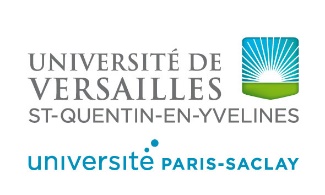 Plateforme technique d’analysesInstitut Lavoisier de VersaillesUniversité de Versailles St Quentin en Yvelines – Bâtiment Lavoisier 45 av. des Etats-Unis – 78035 Versailles CedexLe vendredi 28 février 2020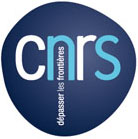 